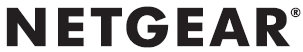 ConformiteitsverklaringVeiligheidsinformatieVolg de waarschuwingen, aandachtspunten en opmerkingen in het document 'Informatie over veiligheid en regelgeving' voor relevante apparaten in de sectie 'Naleving op het gebied van veiligheid' van www.netgear.com/about/regulatory/Veilig omgaan met en gebruik van batterijenVolg de waarschuwingen, aandachtspunten en opmerkingen in het document 'Veiligheidsinformatie over de batterij' in de sectie 'Naleving op het gebied van veiligheid' van www.netgear.com/about/regulatory/Als uw netvoedingsadapter is blootgesteld aan water, andere vloeistoffen of overmatig vocht, breng deze dan ter controle naar een erkend servicecentrum.De apparatuur mag alleen worden aangesloten op een stopcontact dat zich in de buurt van de apparatuur bevindt en gemakkelijk toegankelijk is.MarkeringslocatieDe markeringsinformatie voor Netgear-producten, waaronder alle Netgear-switches en ReadyNAS-producten voor rekmontage, en bijna alle draadloze routers en satellieten, bevindt zich aan de onderkant van het apparaat. Het gebruik op plaatsen waar kinderen aanwezig kunnen zijnVanwege wijzigingen in de veiligheidsnormen zijn de volgende producten niet getest met de testvinger die is geïntroduceerd in EN 62368-1 voor gebruik op plaatsen waar kinderen aanwezig kunnen zijnKennisgevingen omtrent beperkte toegangDe volgende apparatuur is alleen bedoeld voor installatie op een locatie met beperkte toegang en is alleen bestemd voor gekwalificeerd onderhoudspersoneel:RR2312RR3312RR4312Kennisgeving voor coaxkabel-tv en internetverbinding (op bepaalde modellen)De informatie in dit gedeelte is van toepassing op NETGEAR-producten met een tv-tuner. Opmerking voor installateur van systeem voor kabel-tv: Deze opmerking is bedoeld om de installateur van het systeem voor kabel-tv te wijzen op Artikel 820-93 van de National Electrical Code Deze bevat richtlijnen voor adequate aarding, waarin met name is bepaald dat de coaxkabelafscherming zo dicht mogelijk bij het kabelinvoerpunt wordt aangesloten op het aardingssysteem van het gebouw.Informatie over de naleving van wettelijke voorschriftenIn dit document worden de vereisten beschreven voor het gebruik van NETGEAR-producten in overeenstemming met de nationale wetgeving, waaronder het gebruik van het radiospectrum en het gebruik van radioapparatuur. Als de eindgebruiker de toepasselijke vereisten niet naleeft, kan dat leiden tot een onwettig gebruik en daaruit voortvloeiende juridische stappen tegen de eindgebruiker door de desbetreffende nationale regelgevende instantie.De firmware van het draadloze product van NETGEAR beperkt het gebruik tot de kanalen die zijn toegestaan in de desbetreffende regio of het desbetreffende land. Om die reden zijn mogelijk niet alle opties die worden beschreven in dit document beschikbaar op uw versie van het product.Dit document is van toepassing op apparaten van zowel klasse A als klasse B:Apparaten van klasse A zijn bedoeld voor gebruik in een commerciële of industriële omgeving.  Ze zijn niet bedoeld voor gebruik in een woonhuis en niet bedoeld voor algemeen openbaar gebruik.Apparaten van klasse B zijn bedoeld voor gebruik in een woonomgeving en kunnen ook worden gebruikt in commerciële en industriële toepassingen.  Voorbeelden van klasse B-apparaten zijn telefoons, pc's en datagateways voor woonomgevingen.Zekeringen mogen alleen door onderhoudspersoneel worden geïnstalleerd.NETGEAR raadt het gebruik van telefoonlijnkabels met een dikte van minimaal 26 AWG aan.Apparatuur die is gecertificeerd voor gebruik buitenNETGEAR-producten zijn bedoeld voor gebruik binnenshuis met de volgende uitzondering:De volgende producten zijn gecertificeerd voor gebruik buiten:Tabel 1: Producten die zijn gecertificeerd voor gebruik buitenWaarschuwing over het installeren deze apparatuur buitenshuis: Houd er rekening mee dat buiteninstallaties speciale aandacht vereisen en alleen worden behandeld door getraind en gekwalificeerd installatiepersoneel.  Niemand van het algemene publiek mag draadloze NETGEAR-producten buiten installeren wanneer externe antennes, voeding en aarding voor gebruik moeten worden geïnstalleerd.  Er moet met name aandacht worden besteed aan toegestane bedrijfsfrequenties.  Neem contact op met NETGEAR voor instructies over hoe u contact kunt opnemen met een installateur voor werking buiten als dit product speciale aandacht vereist voor buiteninstallaties.  Voor gedetailleerde informatie over installaties in Frankrijk dient de gebruiker contact op te nemen met de nationale spectrumautoriteit in Frankrijk (http://www.arcep.fr/)Het apparaat mag alleen binnenshuis worden gebruikt wanneer het in sommige landen in het volgende frequentiebereik wordt gebruikt:5150 tot 5350 MHz5925 tot 7125 MHzDe FCC- en ISED-voorschriften beperken de werking van dit apparaat tot gebruik binnenshuis voor de Access Point-modus voor frequenties 5850 - 7125 MHz.Apparatuur met externe antennesApparatuur met externe antennes moet de gespecificeerde of andere antennes en kabels zodanig gebruiken dat de nettoversterking (antenne+kabel) lager is dan hieronder gespecificeerd of dan de aanbevolen antennes:Tabel 2. Versterking externe antenneWettelijke vereisten voor gebruik in Europa (GB, VK en EU)Dit gedeelte is van toepassing op producten met de CE-markering en/of de UKCA-markering: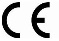 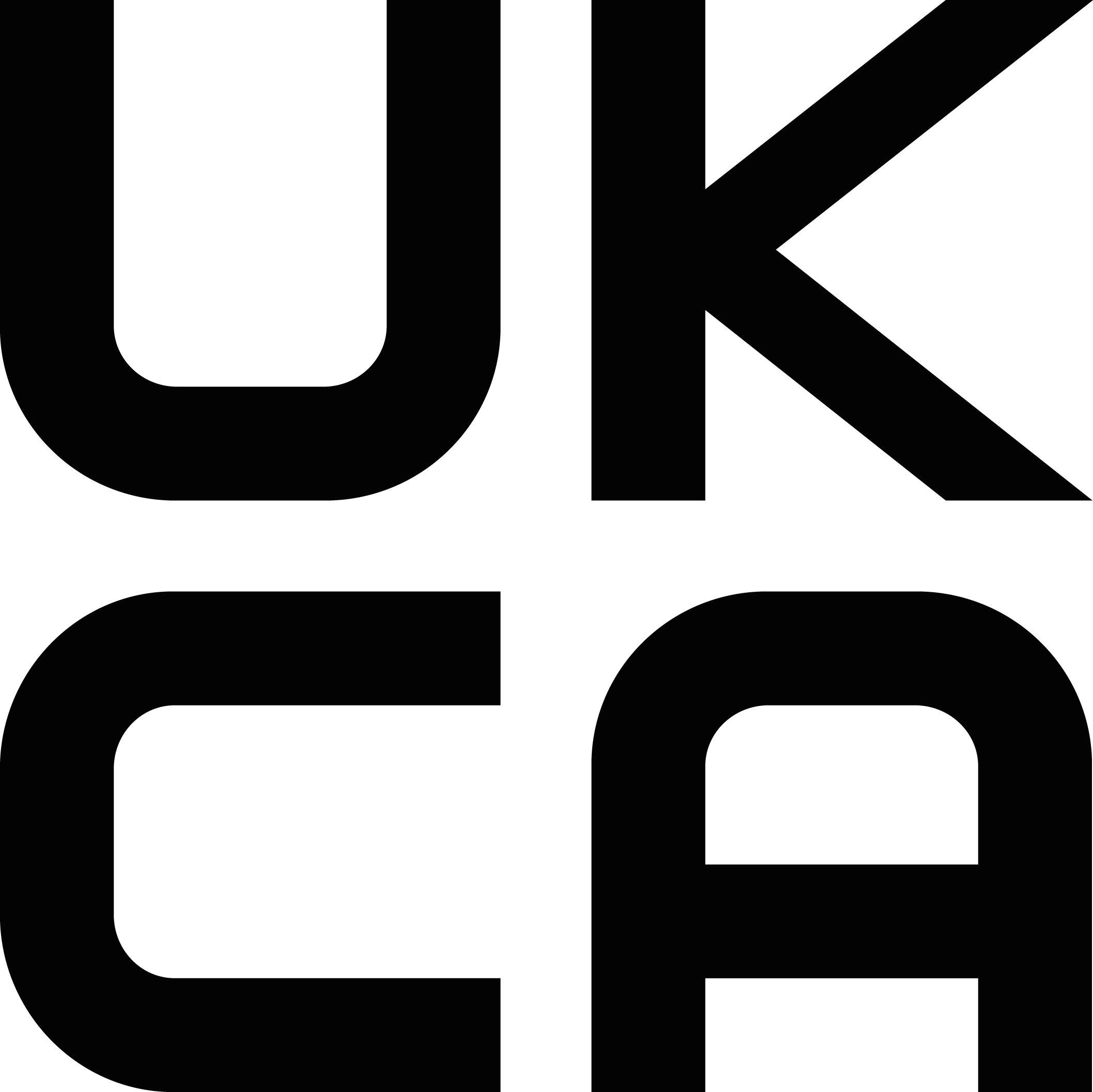 Producten met de CE-markering voldoen aan de volgende EU-richtlijnen:Ecodesign-richtlijn 2009/125/ECRoHS-richtlijn 2011/65/EUVoor niet-radioapparatuur:EMC-richtlijn 2014/30/EURichtlijn voor lage voltages 2014/35/EUVoor radio-apparatuur:Richtlijn voor radioapparatuur 2014/53/EU (RED)Naleving van deze richtlijnen impliceert conformiteit met geharmoniseerde Europese normen die worden vermeld in de EU-conformiteitsverklaring. De CE-conformiteitsverklaring voor de EU kunt u vinden op http://support.netgear.com/app/answers/detail/a_id/11621/.Producten met de UKCA-markering voldoen aan de Britse wettelijke voorschriften en de toepasselijke normen zoals aangegeven in de UKCA-conformiteitsverklaring. De UKCA-conformiteitsverklaring vindt u op:https://kb.netgear.com/000062897/UKCA-Declarations-of-ConformityNaleving van Richtlijn 2014/53/EU betreffende radioapparatuur (RED)Draadloze NETGEAR-producten met de CE-markering voldoen aan de vereiste van artikel 10(2) aangezien ze in ten minste één lidstaat kunnen worden bediend zoals onderzocht. In overeenstemming met artikel 10(10) geven NETGEAR-producten met het volgende pictogram op de verpakking aan dat dit apparaat in de weergegeven landen beperkingen heeft die hieronder worden beschreven: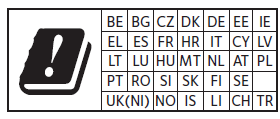 Het apparaat mag alleen binnenshuis worden gebruikt bij gebruik in de volgende frequentiebereiken:5150 tot 5350 MHz5945 tot 6425 MHz(MR61XX, MR64XX en MR65XX zijn niet beperkt tot gebruik binnenshuis)Gebruik in het frequentiebereik van 5945-6425 MHz is vóór december 2021 niet toegestaan in landen binnen de EU en EFTA, behalve voor CY, CZ, DE, FR, SI, NO en UK(NI). Apparaten met 5945-6425 MHz zijn vanaf oktober 2021 toegestaan in België onder het autorisatieregime tot het Koninklijk Besluit is bijgewerkt om deze frequentieband vrijgesteld of zonder licentie te maken. Voor elke locatie waar apparaten zich bevinden, is een algemene licentie vereist. Zie BIPT voor meer informatie. Aanvullende referenties:https://www.bipt.be/consumers/free-use-of-radiohttps://www.bipt.be/operators/general-holders-licensesRichtlijnen voor blootstelling aan radiofrequentiesVoor andere apparaten dan mobiele hotspots en USB-modems dient u ervoor te zorgen dat er ten minste 20 cm afstand is tussen het draadloze NETGEAR-apparaat en het lichaam van de gebruiker om te voldoen aan de voorwaarden voor maximale toelaatbare blootstelling (MPE). Raadpleeg voor meer informatie de sectie over blootstelling aan radiogolven op:https://www.netgear.com/about/regulatory/Overeenkomstig artikel 10.8(a) en 10.8(b) van de RED, geven de volgende tabellen informatie over de gebruikte frequentiebanden en het maximale overdrachtsvermogen van de radiofrequentie van draadloze NETGEAR-producten die in de EU te koop zijn:Wi-FiTPC: Beheer zendvermogen.MobielSpecifieke voorzorgsmaatregelen voor EMC NETGEAR-producten, waaronder alle draadloze apparaten, modules en kleine switches, zijn apparaten van EMC-klasse B. Ethernet-switches met meer dan 8 poorten zijn over het algemeen EMC-apparaten van klasse A.Waarschuwing: NETGEAR Klasse A-apparatuur voldoet aan Klasse A van EN 55032. In een woonomgeving kan deze apparatuur radiostoring veroorzaken. In dat geval moet de gebruiker mogelijk passende maatregelen nemen.FCC-vereisten voor gebruik in de Verenigde StatenInformatie in dit gedeelte is van toepassing op producten met de FCC-markering of de verklaring:Dit apparaat voldoet aan deel 15 van de FCC-regels. De werking is onderhevig aan de volgende twee voorwaarden: (1) dit apparaat mag geen schadelijke storingen veroorzaken, en (2) dit apparaat moet alle ontvangen storingen accepteren, ook als dat ten koste gaat van de werking van het apparaat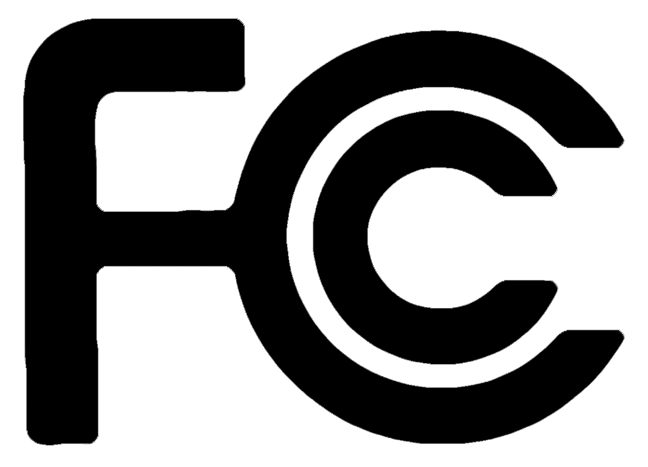 FCC-conformiteitsverklaringNETGEAR, Inc., gevestigd te 350 East Plumeria Drive, San Jose, CA 95134, Verenigde Staten (www.netgear.com/support), verklaart onder volledig eigen verantwoordelijkheid dat dit product voldoet aan deel 15 onderdeel B van de FCC CFR47-regels. De werking is onderhevig aan de volgende twee voorwaarden:Het apparaat mag geen schadelijke storing veroorzaken, enHet apparaat moet alle ontvangen storingen accepteren, inclusief storingen die ongewenste werkingen kunnen veroorzaken.FCC-informatie voor de gebruikerDit NETGEAR-product bevat geen onderdelen die door de gebruiker kunnen worden onderhouden. Wijzigingen of aanpassingen aan het product tasten de geldigheid van alle toepasselijke wettelijke certificeringen en goedkeuringen aan.De volgende verklaring is van toepassing op producten waar de FCC-conformiteitsverklaring niet op het label kan worden vermeld:Tabel 3. Producten te klein voor FCC-labelDit apparaat voldoet aan deel 15 van de FCC-regels. De werking is onderhevig aan de volgende twee voorwaarden: (1) dit apparaat mag geen schadelijke storingen veroorzaken, en (2) dit apparaat moet alle ontvangen storingen accepteren, ook als dat ten koste gaat van de werking van het apparaat.Waarschuwingen en instructies van de FCC over radiofrequentiesVoor producten die verkrijgbaar zijn op de Amerikaanse markt mag uitsluitend kanaal 1-11 worden gebruikt. Andere kanalen kunnen niet worden geselecteerd.Gebruik van landcodeselectie (WLAN-apparaten)De selectie van de landcode is alleen voor modellen buiten de VS en is niet voor modellen in de VS beschikbaar. Volgens de FCC-regelgeving moeten alle WiFi-producten die in de VS op de markt worden gebracht, worden vastgezet op Amerikaanse kanalen voor gebruik. Sommige modellen selecteren automatisch de landcode en deze kan niet door de gebruiker worden ingesteld. Als het land niet kan worden gedetecteerd, gebruiken deze apparaten mogelijk een lagere frequentie/lager vermogen dan verwacht.Dit NETGEAR-product mag alleen worden gebruikt met goedgekeurde antennes.  Dit apparaat en de antennes van dit apparaat mogen niet vlakbij een andere antenne of zender worden geplaatst of gebruikt, behalve wanneer in overeenstemming met de FCC-productprocedures voor meerdere zenders. Het apparaat en de antennes van dit apparaat mogen niet vlak bij een andere antenne of zender worden geplaatst of gebruikt, behalve wanneer in overeenstemming met de FCC-regelgeving.Waarschuwing van de FCC: Alle wijzigingen of aanpassingen die niet expliciet zijn goedgekeurd door de voor conformiteit verantwoordelijke instantie, kunnen ertoe leiden dat de gebruiker het apparaat niet langer mag gebruiken.5,9- en 6GHz WiFi-apparatenDe FCC-voorschriften beperken de werking van dit apparaat tot gebruik binnenshuis. Dit apparaat kan niet worden gebruikt om verbinding te maken tussen afzonderlijke gebouwen of structuren. Het gebruik ervan is verboden op booreilanden, in auto's, treinen, boten en vliegtuigen. Het apparaat is echter wel toegestaan in grote vliegtuigen die op een hoogte van meer dan 10.000 feet vliegen. Het gebruik van zenders van 5,915-7,125 GHz is verboden voor de besturing van of communicatie met onbemande vliegtuigsystemen, waaronder drones.MR61XX, MR64XX en MR65XX mogen de 6GHz AP-modus niet buiten gebruiken. Het apparaat mag buitenshuis worden gebruikt wanneer de 6 GHz niet operationeel is. De software beperkt de werking van 6 GHz tot het apparaat is aangesloten op de netvoeding. FCC-verklaringen over blootstelling aan RF-straling en SARDe informatie in dit gedeelte is van toepassing op producten die gegevens verzenden of draadloos communiceren SAR-verklaringDe informatie in dit gedeelte is van toepassing op draadloze NETGEAR-producten die zijn ontworpen voor gebruik dicht bij het menselijk lichaam. NETGEAR-producten die zijn ontworpen om dicht bij het menselijk lichaam te worden gebruikt, zijn getest op naleving van SAR (specific absorption rate) op het lichaam. Dit product voldoet aan de geldende nationale SAR-limieten van 1,6 W/kg. Houd bij het dragen van het product of het gebruik ervan op uw lichaam een afstand van 10 mm tot het lichaam aan om te voldoen aan de vereisten voor blootstelling aan radiogolven. Ga om de minimale afstand te controleren, om meer informatie te lezen of om het hoogste gemeten SAR-niveau voor dit apparaat te bekijken naar de sectie over blootstelling aan radiogolven op:https://www.netgear.com/about/regulatory/NETGEAR USB-donglezenders zijn goedgekeurd voor gebruik in gangbare laptopcomputers. Om te voldoen aan de FCC-vereisten voor blootstelling aan RF-straling, gebruikt u NETGEAR USB-donglezenders niet in andere apparaten of in bepaalde laptop- en tabletcomputerconfiguraties waar de USB-aansluitingen op de hostcomputer niet in staat zijn om de vereiste bedieningsconfiguraties voor het apparaat en de gebruikers of omstanders te leveren of te garanderen. Zo blijft u voldoen aan de nalevingsvereisten voor RF-blootstelling.   Verklaring over maximaal toelaatbare blootstelling (MPE)De informatie in dit gedeelte is van toepassing op draadloze NETGEAR-producten die zijn ontworpen voor gebruik op minstens 20 cm van het menselijk lichaam. NETGEAR-producten voldoen aan de grenswaarden voor blootstelling aan straling van de FCC voor een ongecontroleerde omgeving. Het is raadzaam dat apparatuur wordt geïnstalleerd en gebruikt op een plek waar de minimale afstand tussen de zendantenne en uw lichaam 35cm bedraagt. Voor meer informatie en de minimale afstand voor specifieke producten gaat u naar de sectie over blootstelling aan radiogolven op:https://www.netgear.com/about/regulatory/Specifieke voorzorgsmaatregelen voor EMC NETGEAR-producten, waaronder alle draadloze apparaten, modules en kleine switches, zijn apparaten van EMC-klasse B. Ethernet-switches met meer dan 8 poorten zijn over het algemeen EMC-apparaten van klasse A.Klasse B-productenHet NETGEAR-product is getest en in overeenstemming bevonden met de grenswaarden voor een digitaal apparaat Klasse B conform deel 15 van de FCC-regels. Deze grenswaarden bestaan om een redelijke bescherming te bieden tegen schadelijke storing in een particuliere installatie. Door dit apparaat wordt radiofrequentie-energie gebruikt en mogelijk uitgestraald. Als het apparaat niet volgens de instructies wordt geïnstalleerd en gebruikt, kan radiostoring worden veroorzaakt. Er is echter geen garantie dat in een bepaalde installatie geen storing zal optreden. Als het apparaat storing in radio- of televisieontvangst veroorzaakt, hetgeen kan worden vastgesteld wanneer de apparatuur wordt uit- en ingeschakeld, kunt u met de volgende maatregelen trachten de storing te verhelpen:Verander de positie van de ontvangstantenne.Zet het apparaat en de ontvanger verder bij elkaar vandaan.Sluit het apparaat aan op een stopcontact in een andere stroomgroep dan die waarop de radio-ontvanger is aangesloten.Raadpleeg de dealer of een ervaren radio-/tv-technicus voor hulp.Klasse A-productenHet NETGEAR-product is getest en in overeenstemming bevonden met de grenswaarden voor een digitaal apparaat Klasse A conform deel 15 van de FCC-regels. Deze limieten zijn opgesteld om redelijke bescherming te bieden tegen schadelijke interferentie wanneer de apparatuur in een commerciële omgeving wordt gebruikt. Door deze apparatuur wordt radiofrequentie-energie gegenereerd, gebruikt en mogelijk uitgestraald. Als de apparatuur niet in overeenstemming met de gebruiksaanwijzingen wordt geïnstalleerd en gebruikt, kan radiostoring worden veroorzaakt. Het gebruik van deze apparatuur in een woonomgeving zal waarschijnlijk schadelijke interferentie veroorzaken. In dat geval moet de gebruiker de interferentie op eigen kosten corrigeren.Kennisgeving over FCC-deel 68De volgende apparatuur voldoet aan deel 68 van de FCC-regels en de vereisten die door de ACTA worden gehanteerd:Tabel 4. Producten die vallen onder FCC-deel 68Op het productetiket van deze apparatuur staat een label met onder andere de volgende informatie: een product in de indeling US:WXXXXYYYZZZZZ. Dit nummer moet aan het telefoonbedrijf worden verstrekt indien daarom wordt gevraagd. Canadese ISED-regelgeving (Innovation, Science and Economic Development)De informatie in deze sectie is van toepassing op producten met een van de volgende verklaringen:CAN ICES-003 (B)/NMB-003(B)CAN ICES-003 (A)/NMB-003(A)"Dit digitale apparaat blijft binnen de grenswaarden van Klasse B voor radiostoring van digitale apparaten, zoals uiteengezet in de Radio Interference Regulations van het Canadian Department of Communications."Alle NETGEAR-producten voldoen aan de RSS-norm(en) die zijn uitgezonderd van ISED-licenties. De werking is onderhevig aan de volgende twee voorwaarden: (1) NETGEAR-producten mogen geen schadelijke storingen veroorzaken, en (2) NETGEAR-producten moeten alle ontvangen storingen accepteren, ook als dat ten koste gaat van de werking van het apparaat.Waarschuwingen en instructies voor radiofrequentiesVoor producten die verkrijgbaar zijn op de Amerikaanse/Canadese markt mag uitsluitend kanaal 1-11 worden gebruikt. Andere kanalen kunnen niet worden geselecteerd.Het apparaat en de antennes van dit apparaat mogen niet vlakbij een andere antenne of zender worden geplaatst of gebruikt, behalve wanneer in overeenstemming met de IC-productprocedures voor meerdere zenders.Het apparaat voor de frequentieband 5150-5250 MHz is alleen bedoeld voor gebruik binnen om de kans op schadelijke interferentie bij mobiele satellietsystemen met co-kanalen te verminderen.Gebruikers moeten er ook rekening mee houden dat krachtige radars worden toegewezen als primaire gebruikers (d.w.z. gebruikers met prioriteit) van de banden 5250-5350 MHz en 5650-5850 MHz en dat deze radars interferentie en/of schade aan LE-LAN-apparaten kunnen veroorzaken.Volgens ISED-voorschriften mag deze radiozender alleen werken met een antenne van een type en een maximale (of lagere) versterking die door ISED is goedgekeurd voor de zender. Om mogelijke radiostoring voor andere gebruikers te verminderen, moeten het type antenne en de versterking zodanig worden gekozen dat het equivalente isotroop uitgestraalde vermogen (e.i.r.p.) niet meer is dan nodig is voor een succesvolle communicatie. Zie tabel 2De maximale toegestane antenneversterking voor apparaten in de banden 5250-5350 MHz en 5470-5725 MHz moet voldoen aan de EIRP-limiet (equivalent isotropically radiated power).De maximale toegestane antenneversterking voor apparaten in de band 5725-5825 MHz moet voldoen aan de EIRP-limieten (equivalent isotropically radiated power) die zijn gespecificeerd voor point-to-point en point-to-multipoint werking, al naar gelang van toepassing.Het apparaat is bij gebruik van de band 5925-6425 MHz alleen bestemd voor gebruik binnenshuis. Het gebruik ervan is verboden op booreilanden, in auto's, treinen, boten en vliegtuigen. Het apparaat is echter wel toegestaan in grote vliegtuigen die op een hoogte van meer dan 10.000 feet vliegen. Het gebruik van zenders van 5925-6425 MHz is verboden voor de besturing van of communicatie met onbemande vliegtuigsystemen.BELANGRIJKE OPMERKING: Verklaring betreffende blootstelling aan stralingSAR-waarschuwing:De informatie in dit gedeelte is van toepassing op draadloze NETGEAR-producten die zijn ontworpen voor gebruik dicht bij het menselijk lichaam. NETGEAR-producten voldoen aan SAR voor consumenten/ongecontroleerde blootstellingslimieten in IC RSS-102 en zijn getest in overeenstemming met de meetmethoden en -procedures die zijn gespecificeerd in IEEE 1528. Houd een afstand van ten minste 10 mm aan bij dragen op het lichaam.NETGEAR-producten voldoen aan de Canadese limiet voor blootstelling aan RF-energie van draagbare apparaten die voor een ongecontroleerde omgeving is vastgesteld en zijn veilig voor het beoogde gebruik zoals beschreven in de handleiding. Verdere vermindering van de RF-blootstelling kan worden bereikt door het product zo ver mogelijk van uw lichaam af te houden of door het apparaat in te stellen op een lager uitgangsvermogen als een dergelijke functie beschikbaar is.Voor meer informatie en om het hoogst gemeten SAR-niveau voor dit apparaat te bekijken, gaat u naar de sectie over blootstelling aan radiogolven op:https://www.netgear.com/about/regulatory/Verklaring over maximaal toelaatbare blootstelling (MPE)De informatie in dit gedeelte is van toepassing op draadloze NETGEAR-producten die zijn ontworpen voor gebruik op minstens 20 cm van het menselijk lichaam. NETGEAR-producten voldoen aan de grenswaarden voor blootstelling aan straling van de IC voor een ongecontroleerde omgeving.  NETGEAR-producten dienen te worden geïnstalleerd en gebruikt op een plek waar de minimale afstand tussen de zendantenne en uw lichaam 70 cm bedraagt. Ga om de minimale afstand te controleren, om meer informatie te lezen of om het hoogste gemeten SAR-niveau voor dit apparaat te bekijken naar de sectie over blootstelling aan radiogolven op:https://www.netgear.com/about/regulatory/Verordening van Ontario 522/20 De EEE-regelgeving (Electronic and Electrical Equipment) van Ontario is vanaf 1 januari 2021 van kracht, krachtens de Resource Recovery and Circular Economy Act. NETGEAR voldoet aan zijn verplichtingen via EPRA Ontario, de geselecteerde Producer Responsibility Organization.  Bezoek de website van EPRA op https://recyclemyelectronics.ca/on/ voor informatie over het verzamelen van elektronica aan het einde van de levensduur en meer informatie over het programma.Réglementations du ministère Innovation, Sciences et Développement économique Canada (ISDE) - françaisLes informations de cette rubrique s'appliquent aux produits portant l'une des déclarations suivantes :CAN ICES-003 (B)/NMB-003(B)CAN ICES-003 (A)/NMB-003(A)« Cet appareil numérique respecte les restrictions des émissions radio destinées aux appareils numériques de classe B établies par la réglementation canadienne sur les interférences radio.»Tous les produits NETGEAR sont conformes aux normes RSS exemptes de licence d'ISDE. Le fonctionnement est soumis aux deux conditions suivantes: (1) les produits NETGEAR ne produisent pas d'interférences nuisibles, et (2) les produits NETGEAR doivent accepter toutes les interférences reçues, notamment celles qui peuvent entraîner un fonctionnement non souhaité.Avertissements et instructions relatifs aux fréquences radioPour les produits disponibles sur le marché américain ou canadien, seul le canal 1~11 est utilisable. Il n'est pas possible de sélectionner d'autres canaux.Cet appareil et son (ses) antenne(s) ne doivent pas se trouver à proximité ou fonctionner en combinaison avec d'autres antennes ou émetteurs, sauf en accord avec les procédures d'IC concernant les produits multi-émetteurs.L'appareil pour la bande 5150-5250 MHz est uniquement destiné à une utilisation en intérieur afin de réduire les risques d'interférences nuisibles pour les systèmes mobiles par satellite à canaux partagés.Les utilisateurs doivent également être informés que les radars à haute puissance sont attribués comme utilisateurs principaux (c'est-à-dire les utilisateurs prioritaires) des bandes 5250-5350 MHz et 5650-5850 MHz, et que ces radars peuvent causer des interférences et/ou endommager les appareils LE-LAN.En vertu des réglementations d'ISDE, cet émetteur radio ne peut fonctionner qu'avec une antenne d'un type et d'un gain maximum (ou inférieur) approuvés pour l'émetteur par ISDE. Afin de réduire les interférences radio potentielles pour les autres utilisateurs, le type d'antenne et son gain doivent être choisis de telle sorte que la puissance isotrope rayonnée équivalente (PIRE) ne soit pas supérieure à celle nécessaire à la réussite de la communication. Voir tableau 2Le gain d'antenne maximal autorisé pour les appareils des bandes 5250-5350 MHz et 5470-5725 MHz doit être conforme à la limite de PIRE (puissance isotrope rayonnée équivalente).Le gain d'antenne maximal autorisé pour les appareils de la bande 5725-5825 MHz doit être conforme aux limites de PIRE (puissance isotrope rayonnée équivalente) spécifiées pour le fonctionnement point à point et point à multipoint, selon le cas.L'appareil pour la bande 5925-6425 MHz est uniquement destiné à une utilisation en intérieur. L'utilisation de cet appareil est interdite à bord des plateformes pétrolières, des voitures, des trains, des bateaux et des aéronefs, à une exception : l'utilisation de cet appareil est autorisée à bord des avions volant à plus de 10 000 pieds d'altitude. L'utilisation d'émetteurs sur la bande 5925-6425 MHz est interdite pour le contrôle des systèmes d'aéronef sans pilote ou la communication avec ces systèmes.REMARQUE IMPORTANTE : Déclaration concernant l'exposition aux rayonnementsAvertissement relatif au DAS :Les informations de cette rubrique s'appliquent aux produits Wifi NETGEAR destinés à être utilisés à proximité du corps humain. Les produits NETGEAR sont conformes au DAS pour la population générale/aux limites d'exposition non contrôlée de la norme IC RSS-102 et ont été testés dans le respect des procédures et méthodes d'évaluation spécifiées dans la norme IEEE 1528. Maintenez une distance d'au moins 10 mm si l'appareil est porté près du corps.Les produits NETGEAR sont conformes à la limite d'exposition aux fréquences radio portables du Canada définie pour un environnement non contrôlé et sont sûrs pour l'utilisation prévue, comme décrit dans son manuel. Une réduction supplémentaire de l'exposition aux fréquences radio peut être obtenue en maintenant le produit aussi loin que possible de votre corps ou en réglant l'appareil sur une puissance de sortie inférieure, si une telle fonction est disponible.Pour plus de détails et pour connaître le niveau de DAS le plus élevé mesuré pour cet appareil, reportez-vous à la rubrique Exposition radio à l'adresse suivante :https://www.netgear.com/fr/about/regulatory/Déclaration de limite d'exposition maximale admissibleLes informations de cette rubrique s'appliquent aux produits Wifi NETGEAR conçus pour être utilisés à au moins 20 cm du corps humain. Les produits NETGEAR sont conformes aux limites d'exposition aux rayonnements IC définies pour un environnement non contrôlé.  Lorsque vous installez et utilisez des produits NETGEAR, maintenez une distance minimale de 70 cm entre l'élément rayonnant et votre corps. Pour vérifier la distance minimale, pour plus d'informations et pour connaître le niveau de DAS le plus élevé mesuré pour cet appareil, reportez-vous à la rubrique Exposition radio à l'adresse suivante :https://www.netgear.com/fr/about/regulatory/Règlement 522/20 de l'Ontario Les réglementations de l'Ontario sur les équipements électroniques et électriques (EEE) sont en vigueur à compter du 1er janvier 2021, en vertu de la loi sur le rétablissement des ressources et l'économie circulaire. NETGEAR s'acquitte de ses obligations par l'intermédiaire d'EPRA Ontario, son organisme de responsabilité des producteurs sélectionné.  Visitez le site web d'EPRA à l'adresse https://EPRAON.ca pour obtenir des informations sur la collecte des appareils électroniques en fin de vie et en savoir plus sur le programme.Tabel voor storingsverminderingIn de onderstaande tabel staan de minimale afstanden (in meters) tussen NETGEAR-apparatuur en huishoudapparaten ter voorkoming van storing van de apparatuur.VEREISTEN VOOR VERPAKKING VAN LITHIUM-ION EN LITHIUM-METAALBATTERIJEN Vanwege moeilijkheden met producten die worden geleverd met Li-Ion- en Li-metaal-batterijen, heeft de VN-richtlijnen opgesteld met betrekking tot het correct testen, verpakken en etiketteren van deze apparaten. Li-Ion- en Li-metaal-batterijenLithium-ionbatterijen zijn meestal oplaadbaar, terwijl Li-metal-batterijen meestal niet-oplaadbaar zijn. Beide typen batterijen kunnen brandgevaar opleveren als ze beschadigd of onjuist verpakt zijn. Etiketteringsvereisten voor lithium-ionbatterijen en Li-metaal-batterijenDe vereiste etiketten moeten op de pallets en de hoofddoos aanwezig zijn, vergezeld van een document zoals een luchtvrachtbrief of andere documenten die het volgende aangeven (document met richtlijnen voor lithiumbatterijen 2014):De verpakking bevat lithium-ioncellen of -batterijen;De verpakking moet voorzichtig worden behandeld en dat er gevaar voor brandbaarheid bestaat als de verpakking wordt beschadigdSpeciale procedures die moeten worden gevolgd als de verpakking beschadigd isContactgegevensConform de Dangerous Good Regulations van IATA gelden verschillende etiketten voor verschillende watturen voor Li-Ion-batterijen en verschillende massa's voor Li-metaal-batterijen. De berekening voor wattuur is:Nominale spanning x nominale capaciteit (Ah) = watt-uurDe spanning en stroomsterkte vindt u op het specificatieblad van de batterij.Zie de onderstaande tabel voor het juiste etiket dat u moet gebruiken.Als de Li-Ion-batterij over meer dan 100 Wh beschikt en Li-metaal een lithiummassa van meer dan 2 g heeft, raadpleeg dan de Environmental Compliance Engineer voor het juiste etiket dat moet worden gebruikt.Afbeelding 12: Vereisten ten aanzien van etiketinhoud voor het verzenden van batterijen: 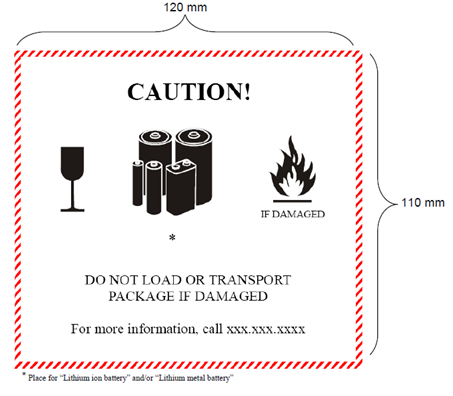 Afbeelding 13: Etiketinhoud voor het verzenden van kleinere verpakkingen voor batterijen: 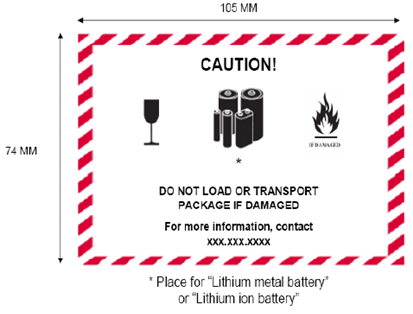 Vrijstellingen voor etiketteringEen etiket voor de behandelen van lithium-ionbatterijen is niet vereist wanneer een verpakking niet meer dan 2 batterijen bevat in de apparatuur. Lithium-metaalbatterijen in de apparatuur hebben geen etiket voor het hanteren van lithiumbatterijen nodig.Waarschuwing voor afvoeren van het productNETGEAR-producten mogen niet samen met huishoudelijk afval worden afgevoerd. NETGEAR-producten moeten worden afgevoerd op een locatie die bevoegd is om elektrische en elektronische apparaten te recyclen. Door afval te verzamelen en te recyclen, helpt u natuurlijke bronnen te sparen en zorgt u ervoor dat het product op een milieuvriendelijke en verantwoorde manier wordt afgevoerd.Informatie over veiligheid en EMC van Powerline-apparaten en doorvoerstekkersVolg deze veiligheidsrichtlijnen om uw eigen persoonlijke veiligheid te waarborgen en uw systeem te beschermen tegen mogelijke schade:Om nationale goedkeuringen (andere goedkeuringen dan CB) te verkrijgen, worden ook relevante nationale normen voor stekkers, aansluitingen en vergelijkbare voorwerpen geraadpleegd bij het testen en goedkeuren van dergelijke producten. Dit dient te gebeuren volgens de nationale normen. Controleer de stroomsterkte voor elk apparaat dat op het gefilterde stopcontact wordt aangesloten. Zorg dat de uitgangsspanning van stopcontacten en apparaten niet wordt overschreden en dat aan de elektrische vereisten wordt voldaan.Zorg ervoor dat het stopcontact zich in de buurt van de apparatuur bevindt en eenvoudig toegankelijk isEr mogen alleen stroomsnoeren op het gefilterde stopcontact worden aangesloten. Apparatuur waarbij de stekker op het apparaat zelf zit, mag hier niet op worden aangesloten. Het product mag niet hoger zijn dan 1 m van het draagoppervlak en het netsnoer moet minimaal 1 m lang zijn met een doorsnede van maximaal 1,5 mm².Sluit geen apparaten op het doorvoerstopcontact met filter van de Powerline-adapter aan die de productspecificaties overschrijden.  De uitgangsspanning van het gefilterde doorvoerstopcontact is hetzelfde als het stopcontact waarop de Powerline-adapter is aangesloten. Controleer om schade aan het stroomnet te voorkomen of de aangesloten apparaten het juiste vermogen voor de stroomvoorziening in uw regio hebben.Als de ingangsspanning (wisselstroom) minder dan 100 V AC is, functioneert het op het gefilterde doorvoerstopcontact van de Powerline-adapter aangesloten apparaat mogelijk niet naar behoren.SLUIT HUISHOUDELIJKE APPARATUUR NIET op het gefilterde stopcontact of een daarop aangesloten stekkerdoos aan.  De adapter is niet bedoeld voor gebruik met huishoudelijke apparatuur zoals airco's, elektrisch gereedschap, elektrische kachels, ventilators, föhns, ovens of koelkasten. Neem de specificaties van verlengsnoeren en stekkerdozen in acht.  Zorg ervoor dat de totale ampèrewaarde van alle producten die op de verlengkabel of stekkerdoos zijn aangesloten niet hoger is dan 80 procent van de ampèrelimiet voor de verlengkabel of stekkerdoos.De daadwerkelijke overdrachtssnelheid varieert. Netwerkomstandigheden en omgevingsfactoren zoals het volume van het netwerkverkeer, bouw- en constructiematerialen en netwerkoverhead verlagen de daadwerkelijke snelheid van de gegevensoverdracht. NETGEAR Powerline-producten zijn een alternatieve manier om uw netwerk uit te breiden via uw bestaande elektrische bedrading. In geval van interferentieproblemen dient u de volgende richtlijnen in acht te nemen:Sluit Powerline-adapters aan op stopcontacten uit de buurt van telefoonladers en basisstations van draadloze telefoonsZorg ervoor dat Powerline-adapters zich niet in de buurt van apparatuur met een motor bevinden (zoals een ventilator, stofzuiger, enz.)Zorg ervoor dat Powerline-adapters zich niet in de buurt van audioapparaten zoals radio-ontvangers bevindenAlgemene richtlijnenGebruik het product alleen met goedgekeurde apparatuur.Laat de producten afkoelen voordat u afdekkingen verwijdert of interne onderdelen aanraakt.Om schade aan uw systeem te voorkomen, dient u ervoor te zorgen dat de spanningskeuzeschakelaar (indien aanwezig) op de voeding overeenkomt met de beschikbare spanning op uw locatie:110 volt (V), 60 hertz (Hz) in het grootste gedeelte van Noord- en Zuid-Amerika en sommige landen in het Verre Oosten, zoals Zuid-Korea en Taiwan100, 50 Hz in het oosten van Japan en 100, 60 Hz in het westen van Japan230 V, 50 Hz in de meeste Europese landen, het Midden-Oosten en het Verre OostenOm uw systeem te beschermen tegen plotselinge, tijdelijke toename en afname van de elektrische stroom, gebruikt u een piekbeveiliger, lichtnetfilter of UPS (Uninterruptible Power Supply).De netsnoeren zijn voorzien van drie stekkers om een goede aarding te garanderen.  Gebruik geen adapterstekkers en verwijder de aardingspen niet van een kabel.Het openen of verwijderen van afdekkingen die zijn gemarkeerd met het driehoekige symbool met een bliksemschicht kan u blootstellen aan elektrische schokken.  Alleen een getrainde servicemonteur mag onderdelen in deze compartimenten onderhouden.Voer geen onderhoud uit aan een product, tenzij anders wordt uitgelegd in de documentatie bij het systeem. Naleving van Proposition 65 in California (Prop 65) De producten van NETGEAR voldoen aan Prop 65. Wij verklaren dat onze producten geen van de meeste recente stoffen bevatten die op de OEHHA-lijst staan vermeld of binnen de veilige-havendrempel van de OEHHA van Californië vallen, indien van toepassing.Veiligheidsinstructies voor rekmontageDeze informatie is van toepassing op de installatie van NETGEAR-producten voor rekmontageOmgevingstemperatuur in bedrijf. Als de switch is geïnstalleerd in een gesloten rek of een rek met meerdere eenheden, kan de omgevingstemperatuur in de rackomgeving hoger zijn dan de omgevingstemperatuur in de ruimte. Overweeg daarom de apparatuur te installeren in een omgeving die compatibel is met de maximale nominale omgevingstemperatuur.Verminderde luchtstroom. Plaats de apparatuur in een rek zodat de hoeveelheid luchtstroom die nodig is voor een veilige werking niet wordt aangetast.Mechanische belasting. Monteer de apparatuur in een rek zodat er geen gevaarlijke situatie ontstaat door ongelijkmatige mechanische belasting.Overbelasting van het circuit. Houd rekening met de aansluiting van de apparatuur op het voedingscircuit en het effect dat een mogelijke overbelasting van circuits kan hebben op de overstroombeveiliging en de voedingsbedrading. Houd rekening met de specificaties van het typeplaatje van de apparatuur wanneer u dit probleem aanpakt.Betrouwbare aarding. Voor dit product moet altijd een betrouwbare aarding worden gehandhaafd. Om dit te garanderen, moet u het rek zelf aarden. Let vooral op andere voedingsaansluitingen dan de directe aansluitingen op het aftakcircuit (bijvoorbeeld het gebruik van stekkerdozen).Speling. Laat voldoende ruimte vrij aan de voorzijde van het rek (ongeveer 65 cm) zodat u de voorklep volledig kunt openen, en aan de achterzijde van het rek (ongeveer 77 cm) voor voldoende luchtstroom en onderhoudsgemak.NETGEAR, Inc., 350 E. Plumeria Avenue, San Jose, CA 95134 USAGC510PPGS348/TGS710TUPGS748TGSM4328PB/SGC728X/XPGS408EPPGS716T/TP/TPPGS750EGSM4352PB/SGC752X/XPXSM4396SMS510TX/TXM/TXPP/TXUPGS752TP/TPP/TPSE/TSB/TX/TXP/TXSGSM7328FSGS324/P/PP/T/TPGS510TLP/TPPGS728TP/TPP/TX/TXPGSM4210PJGS516/PEJGS524/E/PEXS505MGS724T/TP/TPPXS508MXS512EMXS708E/TXS712TXS716E/TXS724EMXS728TXS748TGS418TPPXSM4316PA/PB/SXSM4324CS/FS/SXSM4348CS/FS/SXSM4556RNR-12BR9000RAX120RAX200RND-2ERND-4ERNR-4BRND-2FRND-4GRND-6ERND-6FRND-8ARND-8BRNR-4CRNR-60AVast:WND930WBC502RBS50YWAX610YDraagbaar:MR1100MR2100MR5100MR5200MR61XXMR64XXMR65XXA6100A6150A6210A7000A8000ProductFrequentieMaximale nettoversterking externe antenne (dBi)Aanbevolen of standaardantenne(s)EX62002400-2500 MHz5100-5850 MHzMasterwave 98619PRSX005RS4002400-2500 MHz5100-5850 MHzMasterwave 98364PRSX004R68002400-2500 MHz5100-5850 MHzMasterwave 98364PRSX004R6900P, R7000P2400-2500 MHz5100-5850 MHzMasterwave 98364PRSX004R6900, R74502400-2500 MHz5100-5850 MHzMasterwave 98364PRSX009AC2600, 2400-2500 MHz5100-5850 MHzMasterwave 98364PRSX009R7200, R7350, R74002400-2500 MHz5100-5850 MHzMasterwave 98364PRSX009D70002400-2500 MHz5100-5850 MHzMasterwave 98365PRSX000EX7000, DC112A2400-2500 MHz5100-5850 MHz2 dBMasterwave 98619PRSX006D7800, R78002400-2500 MHz5100-5850 MHzMasterwave 98365PRSX00398365PRSX004C62202400-2500 MHz5100-5850 MHzMasterwave 98365PRSX00398365PRSX004XR450, XR5002400-2500 MHz5100-5850 MHzMasterwave 98366PRSX00098366PRSX00198366PRSX002RAX42, RAX43, RAX45, RAX482400-2500 MHz5100-5850 MHzMasterwave 98369PRSX000,98369URSX000, 98369PRSX001RAX50, RAX50S2400-2500 MHz5100-5850 MHzMasterwave 98369PRSX000,98369URSX000, 98369PRSX001MR1100, MR21002,4 en 5 GHzWCDMA- en LTE-bandeninternInternIntern of Netgear 6000451XR10002400-2500 MHz5100-5850 MHzNETGEAR 400-10088-01, 400-10090-01, 400-10094-01MR5100/MR52002,4 en 5 GHzWCDMA-, LTE- en 5G-banden:B2, B4, B25, B66B5, B12, B13, B17, B71B7, B30, B38, B41Intern.-.48, 0,250,54; 0,480,24; 0,28InternLAX202400-2500 MHz5100-5850 MHzWCDMA- en LTE-bandenNETGEAR 400-10092-01NETGEAR 400-10092-01InternLM1200600 MHz700 MHz800 MHz1700 MHz1800 MHz8,558,739,4258NBR7502,4 en 5 GHzWCDMA-, LTE- en 5G-banden:663-8491710-19152305-3700Intern-2,8-4,0-4,53InternLBR202,4 en 5 GHzWCDMA- en LTE-bandeninternInternIntern of Netgear 6000451MR61XX/ MR64XX/ MR65XX2,4 GHz, 5 GHz, 6 GHzWCDMA-, LTE- en 5G-banden:B30 (2305-2312,5 MHz)B48 (3552.5-3697,5 MHz)Alle andere LTE- en 5G-bandenIntern.Ant1, Ant2   -   , 1.050,17, 0,47   4  ,  4InternFrequentiebereik (MHz)Gebruikte kanalenMax. overdrachtsvermogen (dBm/mW)2400-2483,51-13ODFM: 19,9 dBm (97,7 mW)CCK: 17,9 dBm (61,7 mW)5150-525036-4822,9 dBm (195 mW)5250-535052-6422,9 dBm (195 mW) met TPC19,9 dBm (97,7 mW) non-TPC5470-5725100-14029,9 dBm (977 mW) met TPC26,9 dBm (490 mW) non-TPC5945-642522,9 dBm (195 mW)Frequentie (MHz)Gebruikte bandenMax. overdrachtsvermogen (dBm/mW)703-748Band 2823,9 dBm (245 mW)832-862Band 2023,9 dBm (245 mW)880-915Band 823,9 dBm (245 mW)1710-1785Band 3FDD: 23,9 dBm (245 mW)1920-1980Band 123,9 dBm (245 mW)2300-2400Band 4023,9 dBm (245 mW)2496-2690Band 4126,9 dBm (500 mW)2500-2570Band 723,9 dBm (245 mW)2570-2620Band 3823,9 dBm (245 mW)3300-4200Band 77, 7826,9 dBm (500 mW)A6100A7000ACM76xAXM76xA6150A8000AGM73xAX7xxA6210ACC76xAXC76xAFM73xD2200DHuishoudelijk apparaatAanbevolen minimale afstand (in voet en meter)Magnetron9 meterAnaloge babyfoon6 meterDigitale babyfoon12 meterAnaloge draadloze telefoon6 meterDigitale draadloze telefoon9 meterBluetooth-apparaat6 meterZigBee6 meterVereiste labels voor batterijtransport (VN-handleiding voor tests en criteria deel III subhoofdstuk 38.3)Vereiste labels voor batterijtransport (VN-handleiding voor tests en criteria deel III subhoofdstuk 38.3)Vereiste labels voor batterijtransport (VN-handleiding voor tests en criteria deel III subhoofdstuk 38.3)Vereiste labels voor batterijtransport (VN-handleiding voor tests en criteria deel III subhoofdstuk 38.3)Vereisten voor etiketten voor Li-Ion-batterijenVereisten voor etiketten voor Li-Ion-batterijenVereisten voor etiketten voor Li-Ion-batterijenVereisten voor etiketten voor Li-Ion-batterijenVerzending van batterijWh (watt-uur)EtikettenMaximaal gewicht van de batterij/verpakkingAanwezig in apparatuur (geïnstalleerd in de apparatuur)Gelijk aan of minder dan 100 WhAfbeelding 12 of 13PAX = 5 kg
CAO = 5 kgAlleenGelijk aan of minder dan 100 WhAfbeelding 12 of 13Gelijk aan of minder dan 2,7 Wh = 2,5 kgOFMeer dan 2,7 Wh, maar gelijk aan of minder dan 100 Wh = 2 batterijenAfzonderlijk verpakt met de apparatuur (niet geïnstalleerd in de apparatuur)Gelijk aan of minder dan 100 WhAfbeelding 12 of 13PAX = 5 kg
CAO = 5 kgVereisten voor etiketten voor lithium-metaalbatterijenVereisten voor etiketten voor lithium-metaalbatterijenVereisten voor etiketten voor lithium-metaalbatterijenVereisten voor etiketten voor lithium-metaalbatterijenVerzending van batterijMassa van lithiummetaal van de batterijEtikettenMaximaal gewicht van de batterij/verpakkingAanwezig in apparatuur (geïnstalleerd in de apparatuur)Gelijk aan of minder dan 2 gAfbeelding 12 of 13PAX = 5 kg
CAO = 5 kgVerzending van batterijMassa van lithiummetaal van de batterijEtikettenMaximaal gewicht van de batterij/verpakkingAlleenGelijk aan of minder dan 2 gAfbeelding 12 of 13Gelijk aan of minder dan 0,3 g = 2,5 kgOFMeer dan 0,3 g, maar gelijk aan of minder dan 2 g = 2 batterijenAfzonderlijk verpakt met de apparatuur (niet geïnstalleerd in de apparatuur)Gelijk aan of minder dan 2 gAfbeelding 12 of 13PAX = 5 kg
CAO = 5 kg